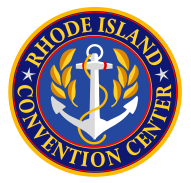 Rhode Island Convention Center Authority459th Board MeetingMonday, March 8, 202111:00 AMSpecial MeetingMeeting Notice and Agenda Zoom MeetingJoin Zoom Meetinghttps://us02web.zoom.us/j/89268399931Meeting ID: 892 6839 9931One tap mobile+19294362866,,89268399931# US (New York)Dial by your location        +1 929 436 2866 US (New York)Meeting ID: 892 6839 9931Call to Order  Consideration of adoption of a Resolution authorizing the issuance of the   	Authority’s Refunding Revenue Bonds, 2021 Series A – Eugene BernardoAuthorization to issue a Request for Proposals for Financial StatementAudit Services – Michael CrawleyPlease note that the meeting is being held by video/audio conferencingthrough a Zoom Meeting via the indicated websitePosted 03/03/2021PARTICIPANTS REQUIRING SPECIAL CONSIDERATION OR INFORMATION, PLEASE CONTACT EILEEN SMITH AT 351-4295, TTY 711 THREE DAYS PRIOR TO THE MEETING. 